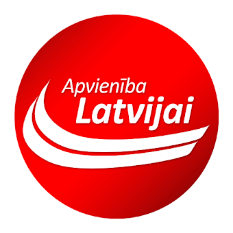 2024. gada 02. aprīlīZiņojums 2023.gada finanšu pārskatamInformācija par partiju apvienībuPartiju apvienības nosaukums: "Apvienība Latvijai"Juridiskā adrese:  Rīga, Brāļu Kaudzīšu iela 19 - 1Partijas reģ. Nr. 40008315581Reģistrācijas datums 29.04.2022Partijas vadība:Valdes priekšsēdētājs: Māris Možvillo (ievēlēts 29.04.2022.);Valdes loceklis: Eduards Bergmanis (ievēlēts 29.04.2022.);Valdes loceklis: Ilze Ruģele (ievēlēta 29.04.2022.);Valdes loceklis: Uldis Godainis (ievēlēts 29.04.2022.).Ziņas par bilanci.Atlikums uz 2022.gada reģistrācijas dienu:Bankas kontā 0,00 EURKasē 0,00 EURIeņēmumi no biedru naudām 0,00 EURZiedojumi 0,00EURAtlikums uz 2023.gada 31.decembri:Bankas kontā 0,00 EURKasē 0,00 EURNodokļi: nav.Algotas personas: nav.Politisko partiju apvienības “Apvienība Latvijai” valdes priekšsēdētājs                                               M.Možvillo Dokuments ir parakstīts ar drošu elektronisko parakstu un satur laika zīmogu